UruguayUruguayUruguayUruguayJune 2023June 2023June 2023June 2023SundayMondayTuesdayWednesdayThursdayFridaySaturday123456789101112131415161718192021222324Birthday of José Gervasio Artigas and Never Again Day252627282930NOTES: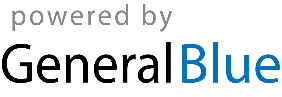 